Y SESİ ÇALIŞMA SAYFASI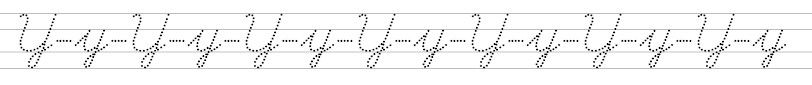 AylaAytenAynurYamanKorayKayaOyaAltayYarenAykutAykut yemek ye.Aykut yemek ye.Oktay oyun oyna. Oktay oyun oyna. Aykut erken yat.Aykut erken yat.Koray oku at .Koray oku at.Yay ile oku at.Yay ile oku at.Oya kalemi kırma.Oya kalemi kırma.Kaya atı yakala.Kaya atı yakala.Oya yelek yıka.Oya yelek yıka.Yaren yumurta al.Yaren yumurta al.Altı yumurta al.Altı yumurta al.O leylek, o tilki.O leylek, o tilki.Oktay ekmek yok.Oktay ekmek yok.Yaren elmayı yeme.Yaren elmayı yeme.Elmayı yıka ye.Elmayı yıka ye.UyuUyuOktay erken uyu.Oktay erken uyu.Uyu Oktay uyu.Uyu Oktay uyu.Aynur erken uyu.Aynur erken uyu.Erken uyan.Erken uyan.Aykut erken uyuma.Aykut erken uyuma.OyunOyunMetin oyun oyna.Metin oyun oyna.Nuray ile oyun oyna.Nuray ile oyun oyna.Oya oyun oyna.Oya oyun oyna.Onur ile oyun oyna.Onur ile oyun oyna.Aykut oyun oyna.Aykut oyun oyna.YakalaYakalaKaya yakala.Kaya yakala.Kaya o atı yakala.Kaya o atı yakala.Kaya altı ala atı yakalaKaya altı ala atı yakalaKaya altı atı yakala Kaya altı atı yakala Kaya o atı yakalaKaya o atı yakalaKaya  yakalaKaya  yakala